FY23Mississippi Office Of Highway SafetyFunding Guidelines for Law Enforcement Grant Applications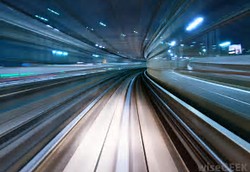 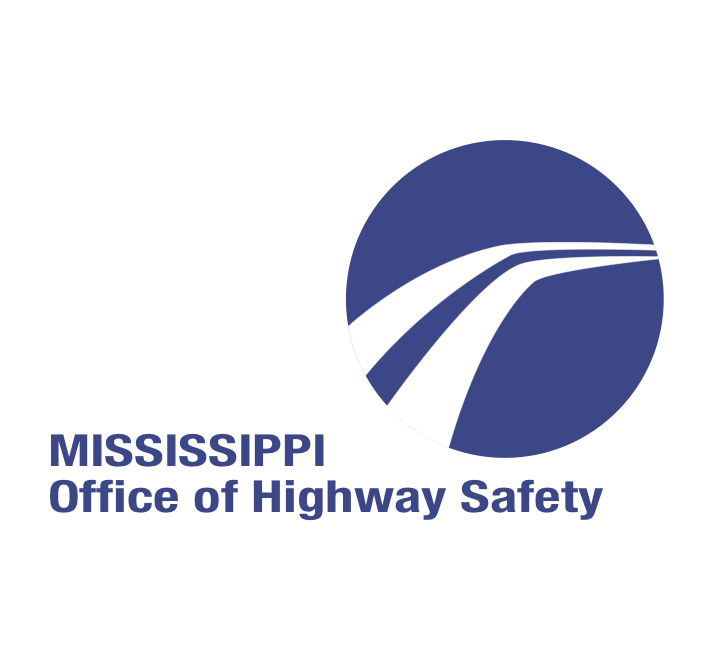 Mississippi Department of Public SafetyDivision of Public Safety PlanningOffice of Highway Safety1025 Northpark DriveRidgeland, MS 39157Telephone: (601) 977-3700mohs@dps.ms.govSchedule for Application Process:Application released January 10, 2022 – Application packets will be available at the following sites:Department of Public Safety website – https://www.dps.ms.govApplication Deadline February 14, 2022 – Grant applications may be submitted early but are due no later than 5:00 p.m. on February 14, 2022.  Grant applications received after the due date will be noted and may be delayed in processing for the upcoming grant year.Funding Notification – All applicants will be notified of application results no later than July 2022.Completed grant applications packets must be submitted electronically to the Mississippi Office of Highway Safety email address at: A complete grant application packet should only include:The FY23 Grant ApplicationMost recent A-133 Financial Audit.  If your agency doesn’t meet the requirement for an A-133 Audit, you should submit the most recent financial audit.  If an audit is not included with the grant application, the application will not be considered for funding eligibility.Note: Do not submit policies, payroll schedules, or any additional information in the application packet.  If approved for funding, MOHS will request required documents for FY23 at a later date.Applicant Criteria and Program Areas of Funding for Law Enforcement ApplicationsEligible Applicants: All law enforcement jurisdictions/agencies, which may include municipal, county, and state law enforcement agencies.Eligible Program Expenses: Personal Services-Salary (Regular and Overtime), Fringe (State Agency Only), Contractual Services, Travel, Equipment, Commodities, Training (Grant Related Only).Overtime Enforcement Only Grants: For FY23, MOHS is offering three (3) applications.  Select the application that will best fit your agency’s need, problem identification, and target.1. Impaired Driving Law Enforcement (154 and 405d)2. Occupant Protection Law Enforcement (402)3. Police Traffic Service Law Enforcement (402)Individual Officer and Overtime Enforcement Grant (Continuation Projects Only): Applicants must be currently funded with an approved Individual Officer in FY22.  No new projects will be funded.  For FY23, MOHS is offering one (1) application.  1. Impaired Driving Law Enforcement (154 and 405d)Purpose of the Funding Guidelines:The purpose of this document is to outline the specific criteria to be followed in the preparation of highway safety applications for funding. The manual provides direction and guidelines to assist state and local agencies in obtaining federal funding support for their highway safety programs.The Mississippi Office of Highway Safety (MOHS) receives annual funding under the Highway Safety Act of 1966, State and Community Highway Safety Grant Program currently operating under the new authorization Fixing America’s Surface Transportation Act (FAST). The funding was established to provide financial assistance to states to stimulate the development of traffic safety projects at the state and local levels. The funding is received from the National Highway Traffic Safety Administration (NHTSA) and the Federal Highway Administration (FHWA) to the state to support highway safety programs.  The success of the programs is determined by the efforts and interest demonstrated by the state and local agencies with traffic safety responsibilities.    Annually, the State produces a Highway Safety Plan (HSP), which provides for statewide initiatives, directs activity toward resolving identified traffic safety problems, and establishes statewide targets and performance measures for highway safety. The planning process incorporates the solicitation of applications or proposals (through the problem identification process) for highway safety activities from state agencies and political subdivisions to ensure a statewide effort that will satisfy state highway safety objectives. Applications for funding submitted for traffic safety activities are not restricted to any dollar value but must provide evidence of being cost effective. Applications must state in detail the goals of the project, the problem to be addressed, and the associated activities. These guidelines are provided to assist the applicant agency in developing traffic safety activities, eligible for federal support and aid in reaching state highway safety goals and objectives.  The FY23 grant year begins October 1st and end September 30th.  Applications can be requested for funding for a full year (October-September), mini grants (See OP/PT grants) or specified dates selected by the Applicant. All dates will be approved by MOHS.FY23 Mississippi Office of Highway Safety Targets, Performance Measures and Strategies:Per Federal guidelines, the Mississippi Office of Highway Safety must set targets, performance measures and strategies that will be accomplished on an annual basis to remain in federal and state compliance and meet all federal and state requirements for funding. By funding agencies and projects across the State of Mississippi, the MOHS hopes to achieve success in the target areas and reach all proposed performance measures, by performing specialized strategies.FY23 MOHS Law Enforcement Program Areas:Alcohol Countermeasures (154AL) - Alcohol enforcement projects are strictly for alcohol only related activities, programs and projects. Agencies must have a presence of alcohol related fatalities, injuries, and citations in service.  Alcohol programs will work national priority program blitz campaigns of Drive Sober or Get Pulled Over.  The alcohol program is to work within the state to reduce alcohol related DUI fatalities and injuries through high visibility enforcement, checkpoints, saturation patrols and earned media.Impaired Driving (405d) - The Impaired Driving program is for enforcement agencies working to reduce alcohol and drug related fatalities on roadways. Agencies must have a presence of alcohol and drug related fatalities, injuries, and citations in service. Impaired Driving programs will work national priority program blitz campaigns of Drive Sober or Get Pulled Over.  Grant funds are to reduce alcohol and drug related fatalities and injuries through high visibility enforcement, checkpoints, saturation patrols and earned media.Occupant Protection (402 OP) - The Occupant Protection program is to reduce the number of unbelted fatalities, and injuries among adults and children. Agencies must have a presence of unbelted fatalities, injuries, and citations in service. The use of high visibility enforcement during national campaigns (Click It or Ticket), as well as other special events and holiday periods are to increase the usage rate through the enforcement of state restraint laws.  The Occupant Protection program will focus on the enforcement of not only adult drivers, but the enforcement of child restraint laws.Police Traffic Services (402 PT)  - The traffic enforcement necessary to directly impact fatalities and injuries which includes all aspects of traffic enforcement in the combined areas of Occupant Protection, Child Restraint and Speed. Police Traffic Service programs will work the national priority program blitz campaign Click It or Ticket. The Police Traffic Services program will focus on all aspects of highway safety through high visibility enforcement, checkpoints, saturation patrols and earned media and must show performance in occupant protection, child restraints and speed control. Instructions for the Completion of Application Signature Sheet:Fill out the FY23 Grant Application Signature sheet in its entirety.   Applicant Name, Mailing Address, Telephone and Email Address. 	Date: Date of the Application Submission   Beginning and Ending Dates: Application begin/end dates will have options based on the grant application the agency is applying for during the FY23 grant year.  See the following options and provide a “X” in the box of your choice:Impaired Driving Grants (154 or 405d)____Full Grant (October 1, 2022 - September 30, 2023)Occupant Protection (402)____Full Grant: (October 1, 2022 - September 30, 2023)____ Mini Grant: (April 1, 2023- September 30, 2023)____ Other (Specify Date: ______________________)Police Traffic Services (402)____Full Grant: (October 1, 2022 - September 30, 2023)____ Mini Grant: (April 1, 2023- September 30, 2023)____ Other (Specify Date: ______________________) 	Sub-grantee Payment Method: Completed 	DUNS # - Data Universal Numbering System (Dun & Bradstreet); city/county clerk can provide.  This number must be “active” and remain active throughout the grant period.	Congressional District 	Program Title: Program you are applying for grant funding. 154 Alcohol, 405d Alcohol and Drug, 402 Occupant Protection, 402 Police Traffic Services.   Funding RequestedCost CategoryPersonal Services-SalaryPersonal Services-Fringes (State Agency Only)Contractual ServicesTravelEquipmentCommoditiesSource of FundsFederalStateLocalOther  Agreement Statement: CompletedApproved Signature of Authorized Official (Mayor/Board of Supervisor President/Commissioner) for Jurisdiction to Apply.Prior Experience with Federal Awards:Fill out the chart on the application to reflect if the applicant had prior experience with the same or a similar federal sub-award.   Answer Yes or No to the requested questions.  This section must be completed for all project applications.Problem Identification: Location (Law Enforcement Grants)Fill out the chart on the application to reflect all requested information. Problem Identification Summary: (Law Enforcement)Please provide a detailed problem identification description for the location the grant will seek funding, such as fatality/injury/crash areas, college/universities, factories, community events, alcohol related establishments, high speed areas, etc. Please limit to 350 words for the Problem Identification Summary. Provide as much information as possible about how your agency will work toward the highway safety issues for the area of service.Proposed Target, Performance Measure and Strategies to be achieved during FY23:TARGET: This section must be completed for all project applications.  Please provide a description of how the agency will counter the problems stated in the problem identification sections above.  Use 2019 State Data for fatality and injury crashes.  If state data is not available, provide local data.Target for Enforcement Projects:  What targets will your agency work toward accomplishing during the FY23 grant year?(154AL) Alcohol Countermeasures Applications:The jurisdiction/agency will (reduce or maintain) the number of alcohol related fatalities from _____ in 2020 to _____ by the end of 2023. The jurisdiction/agency will (reduce or maintain) the number of alcohol related injuries from _____ in 2020 to _____ by the end of 2023. (405d) Impaired Driving Applications:The jurisdiction/agency will (reduce or maintain) the number of alcohol related fatalities from _____ in 2020 to _____ by the end of 2023.The jurisdiction/agency will (reduce or maintain) the number of drug related fatalities from _____ in 2020 to _____ by the end of 2023.The jurisdiction/agency will (reduce or maintain) the number of alcohol related injuries from _____ in 2020 to _____ by the end of 2023.The jurisdiction/agency will (reduce or maintain) the number of drug related injuries from _____ in 2020 to _____ by the end of 2023.(402) Occupant Protection Applications:The jurisdiction/agency will (reduce or maintain) the number of unbelted fatalities from _____ in 2020 to _____ by the end of 2023. The jurisdiction/agency will (reduce or maintain) the number of unbelted injuries from _____ in 2020 to _____ by the end of 2023. (402) Police Traffic Services Applications:The jurisdiction/agency will (reduce or maintain) the number of unbelted fatalities from _____ in 2020 to _____ by the end of 2023. The jurisdiction/agency will (reduce or maintain) the number of unbelted injuries from _____ in 2020 to _____ by the end of 2023. The jurisdiction/agency will (reduce or maintain) the number of speed fatalities from _____ in 2020 to _____ by the end of 2023. The jurisdiction/agency will (reduce or maintain) the number of speed injuries from _____ in 2020 to _____ by the end of 2023. Police Traffic Service applications must include an unbelted and speed target. **Note** Be reasonable with your targets, do not set a target that your agency will not be able to attain or maintain. PERFORMANCE MEASURE: This section must be completed for all project applications.  Please provide a description of how the agency will counter the problems stated in the problem identification sections above.  Continuation Projects should use 2021 Grant Funded Citation Data.  If your agency has never applied for grant funds or has not applied in several years, start your grant funded citations at “0”.Performance Measure for Enforcement Projects:  What grant funded performance goals will your agency work toward accomplishing during the FY23 grant year to obtain the target set?(154AL) Alcohol Countermeasures Applications:(Increase or Maintain) the number of grant funded DUI Arrest citations from ____ in FY21 to ____in FY23.** If applying for (405 D) fund: Please include measure listed below**(Increase or Maintain) the number of grant funded DUI Other (drug) citations from ____ in FY21 to ____in FY23.Alcohol/Impaired Driving Performance Measure Example:Increase the number of grant funded DUI Arrest citations from (80) in FY21 to (88) in FY23.Increase the number of grant funded DUI Other (drug) citations from (34) in FY21 to (37) in FY23.402 Occupant Protection Applications:** Occupant Protection applications must include both a seatbelt and child restraint performance measure.**Performance Measure: (Increase or Maintain) the number of grant funded Seatbelt citations from ____ in FY21 to ____in FY23.Performance Measure: (Increase or Maintain) the number of grant funded Child Restraint citations from ____ in FY21 to ____in FY23.Occupant Protection Performance Measure Example:Increase the number of grant funded seatbelt citations from (199) in FY21 to (219) in FY23. Increase the number of grant funded child restraint citations from (28) in FY21 to (32) in FY23. 402 Police Traffic Services Applications:** Occupant Protection applications must include seatbelt, child restraint and speed performance measures.**Performance Measure: (Increase or Maintain) the number of grant funded Seatbelt citations from ____ in FY21 to ____in FY23.Performance Measure: (Increase or Maintain) the number of grant funded Child Restraint citations from ____ in FY21 to ____in FY23.Performance Measure: (Increase or Maintain) the number of grant funded Speed citations from ____ in FY21 to ____in FY23.Police Traffic Services Performance Measure Example:Increase the number of grant funded seatbelt citations from (199) in FY21 to (219) in FY23. Increase the number of grant funded child restraint citations from (28) in FY21 to (32) in FY23. Increase the number of grant funded speed citations from (30) in FY21 to (36) in FY23.**Note** Be reasonable with your performance measures, do not set measures that your agency will not be able to attain or maintain. Performance measures are reviewed throughout the grant year for performance efficiency and effectiveness. STRATEGIES: This section must be completed for all project applications.Strategies for Enforcement Projects:  What strategies will your agency perform to reach the performance measure and the target for the FY23 grant year?NOTE: If applicants will be performing saturation patrols or checkpoints, please provide the grant funded numbers your agency anticipates performing during the grant year.Saturation Patrols: Saturation patrols involve an increased enforcement effort, targeting specific areas, to identify and arrest the impaired driver (DUI Saturation Patrols) or identify seatbelt violations (OP Saturation Patrols). Multiple agencies often combine and concentrate their resources to conduct saturation patrols.Checkpoints: Checkpoints are defined as law enforcement officials that evaluate drivers for signs of alcohol or drug impairment (DUI Checkpoints) or seatbelt usage (OP Checkpoints) at certain points on the roadway. Vehicles are stopped in a specific sequence, such as every other vehicle or every fourth, fifth or sixth vehicle.The frequency with which vehicles are stopped depends on the personnel available to staff the checkpoint and traffic conditions. Checkpoints are not mandatory for Occupant Protection and or Police Traffic Service GrantsStrategy Examples:Conduct at least _____ checkpoints during year.  (Enforcement Only)Conduct at least ______ saturation patrols during year. (Enforcement Only)Conduct at least ______ alcohol presentations during year (If Applicable for 154 Alcohol Funding Grants Only  with an Individual Officer) Will there be Law Enforcement Instructor training (SFST, ARIDE, DRE) hours/time conducted and/or claimed   	during grant 	period? (If Applicable for 154 Alcohol and 405D Individual Officers Only-This is a requirement  for instructors to receive reimbursement)		_____ Yes				______ NoFY23 Proposed Program Coordination: If grant is awarded, please identify the following persons that will be responsible for the grant activities.  NOTE: The signatory official is the Mayor, Board of Supervisors President, or CommissionerFY23 Proposed Program Coordination:Proposed Project Staff for Grant Responsibilities: Submit information for proposed project staff that will be funded with federal funds under the grant agreement. Unallowable Personnel Expenses for FY23: Fringe benefits (FICA & Retirement) and health insurance will not be allowable personnel expenses during FY23 for local law enforcement agencies. Fringe benefits is only allowable for state agencies.The Special Traffic Enforcement (STEP) Officer(s) work Overtime Enforcement Only grants.  On this project, the STEP officer is defined as a non-individual officer.  All grant funded hours worked as a STEP Officer must be over and beyond the officer’s normal work hours for his/her agency.The Individual Officer(s) on this project is defined as an officer working enforcement at approximately 2080 hours at an approximate rate of pay per hour. (Continuation Projects Only)Individual Officer Criteria: The MS Office of Highway Safety may provide funding for a currently approved Individual DUI Officer. To maintain funding for an individual officer, an agency must be a continuation project and meet 60% of the following criteria:At least (1) DUI Fatal in 2020.At least (1) DUI Injury in 2020.Top 30 Alcohol or Drug Fatality County.FY21 Grant Funded Arrests of 52 or higher, per officer. Met or Exceeded Performance Measures agreed upon by agency in FY21 Grant AgreementThe regular and overtime rate of pay noted above should be the rate of pay the officer is paid by the agency.  The rate of pay should not be increased for grant purposes.  If approved for funding, all pay rates requested for reimbursement will be verified with the agency check stub and/or agency payroll documentation.Individual Officer @ approx. (rate of pay) x approx. (# of hours) = (total salary)Over-time or regular time above and beyond normal work hours @ approx. (rate of pay) X approx. (# of hours) = (total amount)STEP Officers over-time or regular time above and beyond normal work hours @ approx. (rate of pay) X approx. (# of hours) = (total amount)Dispatcher over-time or regular time above and beyond normal work hours @ approx. (rate of pay) X approx. (# of hours) = (total salary)Jailer over-time or regular time above and beyond normal work hours @ approx. (rate of pay) X approx. (# of hours) = (total salary)Transporter over-time or regular time above and beyond normal work hours @ approx. (rate of pay) X approx. (# of hours) = (total salary)(STATE AGENCY ONLY) Fringe Amounts: When a State law enforcement agency includes overtime salary or wages, traffic safety funds can pay for the additional cost of fringe benefits (FICA and Retirement only).Submit information for proposed fringe amounts per project staff that will be funded with federal funds under the grant agreement. Examples of Fringe Amounts.  Add any additional Fringe expenses as needed. (Personnel) – 	(total of salary being claimed above) X 7.65% = (total FICA)(total of salary being claimed above) X (% being requested) = (total Retirement)Total fringe = (total fringe)FY23 Proposed Contractual Services Expenses: Include a detailed assessment of contractual services within the program area in which you will be applying. Also, include a cost estimate for all contractual needs (rental, shipping costs, etc.). All expenses must be in accordance with current state and federal guidelines.Examples of Proposed Contractual Service Expenses:(Type of Service) - (Quantity) X (Price) = (total)	(Type of Service) - (Amount of Service) X (% being requested) = (amount to reimburse)(Type of Service) - (Amount per month) X 12 = (amount to reimburse)FY23 Proposed Travel Expenses: Include a detailed assessment of travel needs within the program area in which you will be applying. Also, include a cost estimate for all travel needs (airfare, hotel, hotel taxes, per diem, mileage, parking, baggage, and gratuity). All expenses must be in accordance with current state and federal guidelines.Possible travel opportunities for FY23 funds: In-State and Out of State ConferencesIn-State Highway Safety Training for Law Enforcement Agencies (STORM Conference)Allowable Cost: Meals only - Meals can only be claimed with an overnight hotel stay. Meals (per diem total) X (#) of days = (total)20% gratuity X (Total meals) = (total)Trip amount per person (total of all above)Number of people (#) x (trip amount) = (total travel amount)Out of State Highway Safety Training/Conference for Law Enforcement AgenciesRegistration fee (amount)Room rate (amount) X (#) of nights X (%) room taxes = (total)Meals (per diem total) X (#) of days = (total)20% gratuity X (Total meals) = (total)Airfare (amount)Misc. (baggage, parking, taxi, etc.) (amount)Trip amount per person (total of all above)Number of people (#) x (trip amount) = (total travel amount)FY23 Proposed Equipment: Grant funding must be tied to performance, data, and problem identification. Applicants that are requesting equipment only applications will not be funded. Please list the cost for each piece of equipment requested. Federal guidelines require equipment purchased must be essential to the project. If any equipment is requested in the application, please include quotes (0 to $5,000.00 requires one quote, over $5,000.00 requires two quotes) for the equipment, equipment descriptions and a thorough explanation of the use of the equipment and how it will impact the target and the agency problem identification. All equipment must be approved by MOHS and/or NHTSA, be included on the Conforming Product List (CPL) and must be used specifically for the purposes for which is purchased. CPL list can be found at:Alcohol Screening Devices: (Only 154/405D/402PTS)http://www.gpo.gov/fdsys/pkg/FR-2012-06-14/pdf/2012-14582.pdfBreath Alcohol Measurement Devices: (Only 154/405D/402PTS)http://www.gpo.gov/fdsys/pkg/FR-2012-06-14/pdf/2012-14581.pdfCalibrating Units for Breath Alcohol Testers (Only 154/405D/402PTS)http://www.dot.gov/sites/dot.dev/files/docs/20121022_CPL_Calibrating_Units.pdfRadar Speed –Measuring Devices (Only 402PTS)http://www.nhtsa.gov/people/injury/enforce/SpeedMeasure/radarcpldec162002.htmLidar Speed-Measuring Devices (Only 402PTS)http://icsw.nhtsa.gov/people/injury/enforce/SpeedMeasure/lidarcpldec162002.pdfUnallowable equipment for FY23: Guns, Ammunition, Uniforms, Vehicles, Body Armor, Body Cameras. Radar and/or lidars are unallowable under Alcohol/Impaired Driving funding sources. Examples of Proposed Equipment Expenses:(Equipment name): (Quantity) X (Price) = (total)FY23 Proposed Commodities:Include a detailed assessment of other grant expenses within the program area in which you are applying. Also, include a cost estimate for all additional grant expenses (mouthpieces, gloves, traffic safety cones, flashlights, reflective safety vests, etc.) based on current state and federal guidelines.Federal guidelines require commodities purchased must be essential to the project. If any commodities are requested in the application, please include quotes (0 to $5,000.00 requires one quote, over $5,000.00 requires two quotes) for the commodities, commodities descriptions and a thorough explanation of the use of the commodities and how it will impact the target and the agency problem identification. Examples of Proposed Commodities Expenses:(Type of Service): (Quantity) X (Price) = (total)Mississippi Office of Highway SafetyMOHS FY23 Application SubmissionThe application submitted to the MOHS is a request for funds. Funding is based on funds available to the MOHS through federal and state funds.  Application requests received are not guaranteed and will be subject to be adjusted, as funding is available.Each application will be reviewed by the MOHS staff and management for application completeness, data provided, citation information, budget requests of personnel, contractual services, travel, equipment, and other expenses requested to enhance the already existing program. The proposed targets, performance measure and strategies are also reviewed for effectiveness and efficiency. Applications received from continuation grant agencies will be reviewed by MOHS staff and management for application completeness, data provided, citation information, budget requests of personnel, contractual services, travel, equipment, and other expenses requested to enhance the already existing program. Grants will also be funded based on the review of past grant performance of meeting targets and performance measures, expenditure of previous grant funds and information from program documentation and assessments.The MOHS grant program is a data driven program and all applications must represent a need and the ability to help reach the State’s target and performance measures to help reduce fatalities, crashes, and injuries.Submission of A-133 Financial AuditAll applicants for the FY23 MOHS Grant Application must submit a copy of the most recent A-133 financial audit from the requesting agency. If the A-133 financial audit is not included with the grant application, the application will not be considered for funding eligibility.Incomplete Applications:If all sections of this Application are not filled out, documentation provided and/or justifications provided, this Application will not be considered for review and/or approval.  This includes missing signatures.Agreement of Understanding and Compliance:The Agreement of Understanding and Compliance documents will be attached within the FY23 Grant Agreement. The Applicant will be required to sign all compliance documents upon receipt of the finalized Grant Agreement between the State, MOHS, and applicant. Certifications and assurances will be included in the Grant Agreement. 	   	REMINDERApplications must include:FY23 Application (with Signatory Official signature and date included)Most Recent Financial Audit of AgencyCost Allocation of Contractual Services (If Applicable)Quotes for Equipment and Commodities (If Applicable)Applications are due: February 14, 2022Contact Information:Mississippi Office of Highway SafetyMississippi Department of Public SafetyDivision of Public Safety Planning1025 Northpark DriveRidgeland, Mississippi 39157Office – 601-977-3700Email: mohs@dps.ms.govWebsite: www.dps.ms.govCity Name:County Name:Surrounding Counties:Troop District:Number of Officers in Agency:Number of Officers to Work Grant:Number of Square Miles:Number of Population:Major Roadways in the Area:Name of Chief/Sheriff/Partner:Name of Project Director:Phone Number:Phone Number:Email Address:Email Address:Name of Financial Manager:Name of Signatory Official:Phone Number:Phone Number:Email Address:Email Address:Personnel Title:% of TimeRegularRate of PayOvertimeRate of Pay# of HoursTotalPersonnel:Fringe Item (FICA and/or Retirement):% TotalTotal Fringe:Type of Contractual Services Expenses:Quantity/Amount of Service/Amount per Month:Total Costs of Expenses:Total Contractual Service Expense:Type of Travel:Number of People:Cost:Total:Total Travel Expense:Type of Equipment:# Requested:Cost Per Item(Quote Required):Line Total:Total Equipment Expense:Type of Commodity Expenses:QuantityCost Per Item(Quote Required):Total of Expense:Total of Commodity Expenses: